上越市農村振興課 販売促進係 行　ＦＡＸ　025-526-6185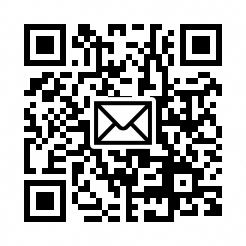 メール　nousonhansoku @city.joetsu.lg.jp 「上越市農林水産物等マーケティング活動実践塾」参加申込書下欄の必要事項を記入の上、ＦＡＸまたはメールにて送信してください。
※メールアドレスの記入は、必須です。（実践塾に関するご連絡は、メールにて行います）■第1回（7月2日（火））開催時の個別相談について（参加必須）　 ・以下の時間帯で、塾長にマーケティングに関する個別相談をします。（1事業者15分間）　 ・個別相談時間　 ・希望する時間の○数字を下表に記入してください。ZOOMでの相談を希望する場合は、オンライン相談の□にチェックを入れてください。　　　※第4回（8月20日（火））以降の個別相談の希望は、後日確認します。■農場等訪問希望時間　 ・塾長が、塾生の農場等を訪問します。農場等や生産品等を紹介してください。（1事業者あたり50分）・訪問日時が決まり次第、連絡します。　 ・都合がつく全ての日に○を記入してください。～ご記入いただいた個人情報について～ 　ご記入いただいた連絡先の情報は、今後の各種情報提供に使用させていただくため、上越市農林水産部内（農政課、農村振興課、農林水産整備課）で共有させて頂きます。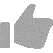 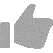 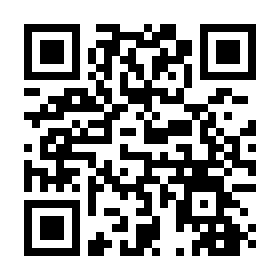 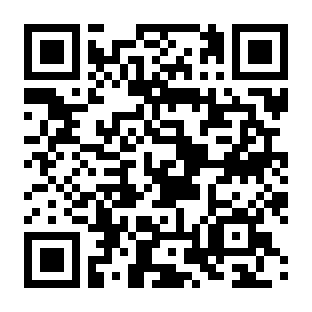 ふりがな参 加 者連 絡 先電話番号参 加 者連 絡 先電話番号参 加 者連 絡 先電話番号1事業者二人以上参加の場合、連絡担当者の連絡先を記載してください（以下の一人目の方）（　　　　）　　　　 －1事業者二人以上参加の場合、連絡担当者の連絡先を記載してください（以下の一人目の方）（　　　　）　　　　 －事業所名参 加 者連 絡 先電話番号参 加 者連 絡 先電話番号参 加 者連 絡 先電話番号1事業者二人以上参加の場合、連絡担当者の連絡先を記載してください（以下の一人目の方）（　　　　）　　　　 －1事業者二人以上参加の場合、連絡担当者の連絡先を記載してください（以下の一人目の方）（　　　　）　　　　 －参加者氏名・部署・役職氏　名（ふりがな）氏　名（ふりがな）部　署部　署部　署役　職参加者氏名・部署・役職一人目（連絡担当者）参加者氏名・部署・役職二人目事業所の住　　所〒　　　　－上越市〒　　　　－上越市〒　　　　－上越市〒　　　　－上越市〒　　　　－上越市〒　　　　－上越市〒　　　　－上越市事業所の電話・ＦＡＸ電話（　　　　　）　　　　　－電話（　　　　　）　　　　　－電話（　　　　　）　　　　　－電話（　　　　　）　　　　　－ＦＡＸ（　　　　　）　　　　　－ＦＡＸ（　　　　　）　　　　　－ＦＡＸ（　　　　　）　　　　　－メ ー ルアドレス① 15：00から② 15：15から③ 15：40から④ 15：55から⑤ 16：10から⑥ 16：35から⑦ 16：50から⑧ 17：15から⑨ 17：30から⑩ 17：45から第1希望第2希望第3希望オンライン相談7月30日(火)午前7月31日(水)午前7月31日(水)午後8月6日(火)午前